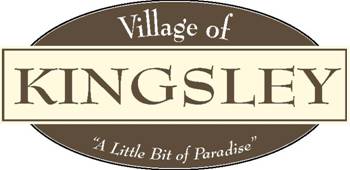 Planning CommissionAgenda207 S. Brownson AveKingsley, MI 49649July 26th, 2023Meeting Called to OrderPledge of Allegiance Roll Call:  Bott          , Forro         , Jeffreys          , Nickerson          , Smith          , Weger           Willman         . Also Attending: Manager Aldrich         , Public in Attendance:  Motion to approve May 17th, 2023 Public Hearing, minutes.	Additions or Deletions to July 26th, 2023 Agenda. Motion to approve the July 26th, 2023 AgendaConflict of Interest. Public Comment – General.    Public Comment – Agenda itemsPresentations: FYI:     New Business:Old Business:Master PlanCapital Improvement PlanCommittee Reports:Village Manager – Kaitlyn Aldrich  2.    Village Council – Eric Weger  3.    Zoning Administrator’s May Report 4.    RRC Ad Hoc Committee Update – Chris BottAdjournment:  Motion to adjourn meeting 